МБОУ «Селиховская средняя общеобразовательная школа»Материально – техническое обеспечение кабинета начальных классовУчитель Игтисамова Фарида Хайфиевна2014 – 2015 учебный годД. Селиховы ДворыПаспорт кабинета начальных классов	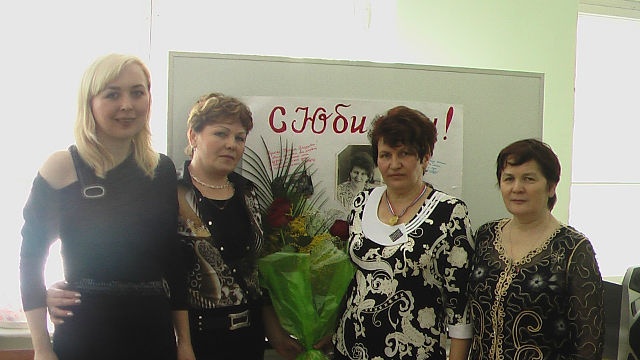                                                                       РАЗДЕЛЫ  ПАСПОРТА УЧЕБНОГО КАБИНЕТАОпись имущества кабинета № 4							ТЕХНИЧЕСКИЕ  СРЕДСТВА  ОБУЧЕНИЯМБОУ  « Селиховская средняя общеобразовательная школа»ГРАФИКработы кабинета начальных классовна 2014 – 2015  учебный год											Утверждаю:							Директор школы______________/Бакланова Г.Ф./Ежедневно. Время работы –  8.30 – 14.15 час.Проведение уроков – 9.00 – 13.15час.Внеурочная деятельность – 12.45-14.15 Четверг  - дополнительные занятия по русскому языку 			                          14.15 – 14.45  Пятница  – дополнительные занятия  по математике		        14.15 – 14.45  Суббота  ––  генеральная уборка класса  		        13.45 – 14.15    					 Зав. кабинетом _______________/ Игтисамова Ф.Х./								 Перспективный план развития кабинета № 4		Заведующий  кабинетом  №  4  						/Игтисамова Ф.Х./Фамилия, имя, отчество учителей, работающих в данном кабинете,№   приказа по школеИгтисамова Фарида Хайфиевна Приказ по школе №Класс, ответственный за кабинет    3  классПлощадь кабинета в м2   30 м2Число посадочных мест 12№Наименование имуществаКоличествоИнвентарный № по школе1Стол учителя12Учительский стул13Парты двухместные84Шкафы секционные25Стулья ученические126Доска магнитная двустворчатая17Стенд «Классный уголок»1со8Стенд «Уголок природы»19Часы110Стенд «Для вас, родители»111Стенд «Книги – наши друзья»112Стенд «В мире прекрасного»113Стенд «Трудом славен человек»114Стенд «Всё для математики»115Стенд «Таблица сложения и вычитания»116Стенд «Звуки и буквы»117Стенд «Главные и второстепенные члены предложения»1№Наименование объектов и средств материально-технического обеспеченияНаличиеСроки приобр.Прим1Федеральный государственный образовательный стандарт (ФГОС) общего образования второго поколения. Федеральный компонент государственного стандарта начального общего образования.120112Программа общеобразовательных учреждений. Начальная школа.          1-4 классы.  УМК «  Школа России» , Издательство «Ассоциация ХХI  век »,2011.120113Рабочие программы по учебным предметам составленные на основе Программы общеобразовательных учреждений. Начальная школа  1- 4 классы . УМК «Школа России»120124Инструкция по охране труда при проведении занятий в кабинетах начальных классов, математического и гуманитарного циклов15Инструкция по технике безопасности на уроках труда16Журнал по технике безопасности на учебный год  3 класса17Учебники и учебные пособия  3  класс8Л.Ф. Климанова . Учебник. Литературное чтение.  3 класс (в 2-ух частях). УМК   «  Школа России».М.  Издательство  «Просвещение  »,2012 г. С электронным приложением1120129Т.В. Игнатьева. Контрольные тексты для проверки техники чтения ( 1-4 классы) « Родничок» « Астрель» Тула Москва. 2000г.11201210Канакина В.П. Русский язык. 3 класс : учебник для общеобразовательных школ  с приложением на электронном носителе. В 2 ч. « Школа России». М.  Издательство «Просвещение », 2012г.11201211Канакина В.П. Русский язык. 3 класс (в 2-ух частях). Рабочая тетрадь.         УМК«      Школа России». М.  Издательство «Просвещение»,2012.11201212Ситникова Т.Н., Яценко И.Ф., Васильева Н.Ю. Поурочные разработки по русскому языку. М. «Вако» 2012 г.1201213М.И. Моро. Учебник. Математика.( в 2-ух частях). 3 класс.УМК «Школа России ». М.  Издательство «Просвещение »,2012. С электронным приложением11201214М.И. Моро. Математика (в 2-ух частях). Рабочая тетрадь. 3 класс. УМК «  Школа России». М.  Издательство «Просвещение»,2012.11201215Поурочные разработки по внеклассному чтению. И.Ф. Яценко М. «Вако» 2007 г.11201216А.А. Плешаков. Учебник. Окружающий мир (в 2-ух частях). 3 класс. УМК«        Школа России». М.  Издательство «Просвещение »,2012. С электронным приложением11201217А.А. Плешаков. Рабочая тетрадь. Окружающий мир (в 2-ух частях). 3 класс. УМК«        Школа России». М.  Издательство «Просвещение »,2012.11201218А.А. Плешаков. Тесты. Окружающий мир  3 класс. УМК «Школа России». М.  Издательство «Просвещение »,2012.11201219Волкова С.И. Проверочные работы к учебнику «Математика»  3 класс М. «Просвещение» 2012 г.11201220А. Ундзенкова. Русский с увлечением. Екатеринбург. 1998 г121Роговцева Н.И. учебник «Технология» 3 класс. УМК «Школа России». Просвещение. 2012 г. С электронным приложением11201222Роговцева Н.И. Рабочая тетрадь «Технология» 3 класс. УМК «Школа России». Просвещение. 2012 г.11201223Поурочные разработки по окружающему миру к УМК «Школа России». Т.Н. Максимова М.  «Вако» 2012 г.1201224Лях В.И. Физическая культура . учебник. М. «Просвещение» 2012 г. 11201225«Юным умникам и умницам». Методическое пособие для 2 класса М. Издательство  РОСТ  2011 г.126«Для тех, кто любит математику» М «Просвещение» 2012 г.11201227Детская Энциклопедия М. «Вако» 2010 г. 128Л.И. Тикунова Контрольные работы по русскому языку. 1-4 классы. Москва. « Астрель» 2000 г129Т.А.Лавриненко. Методическое пособие. Как научить детей решать задачи. Саратов. « Лицей» 2001 г130Л.В. Мищенкова .Юным умникам и умницам. Занимательный русский язык. Методическое пособие  М. издательство РОСТ книга 2012 г. 131Б. М. Неменский. Изобразительное искусство.  Учебник 3 класс.  Москва. « Просвещение» 2011 г1132Б. М. Неменский. Изобразительное искусство. Рабочая тетрадь. 3 класс. Москва. « Просвещение» 2011 г1133Е.Д. Критская. Музыка. Рабочая тетрадь 3 класс. Москва. « Просвещение» 2012 г.1134О Холодова. Юным умникам и умницам. Методическое пособие. 2 класс (1-4)  РОСТ книга 2012 г1201235М.Р. Львов. Словарик синонимов и антонимов.1-4 классы.Москва. « Родничок» 2000 г1201236О.В. Узорова  2500 задач по математике. 1-4 класс.  «Аквариум» 2005.г137О.В. Узорова. Диктанты и изложения по русскому языку.1-4 класс. «Аквариум» 2005.г138О.В. Узорова. Обучающие и познавательные диктанты по русскому языку. 1-4 класс. « Аквариум» 2005.г139О.В. Узорова. Контрольные и проверочные работы по русскому языку. 1-4 класс. « Аквариум» 2005.г140О.В. Узорова. Контрольные и проверочные работы по математике. 1-4 класс. « Аквариум» 2005.г141А. Нарушевич. Тесты по русскому языку. Москва « АСТ-Пресс» 1999 г  1Материал на электронных носителях:1Демонстрационные таблицы. Русский язык120122Демонстрационные таблицы. Математика.120123Поурочные планы 1-4 класс. Русский язык120124Поурочные планы 1-4 класс. Математика120125Поурочные планы 1-4 класс. Литературное чтение.120126Олимпиадные задания. 2-4 классы120127Тематическое планирование. Начальная школа. Программа « Школа России»1201289101112131415161718Детские песни. 180 песен.Поурочные планы 1-4 класс. Технология Поурочные планы 1-4 класс. Изобразительное искусствоПовторение и контроль знаний. Окружающий мир. 1-2 классы Родительские собрания  в начальной школеНачальная школа. Наука без скуки.(внеклассная работа в школе)Внеурочная деятельность. Начальная и основная школа. Сборник пособий. ФГОС. Уроки технологии  1-4  классы. Повторение и контроль знаний. Математика. 3-4 классы. Уроки окружающего мира. 1-3 классы.  Уроки окружающего мира.  4  класс. Уроки русского языка. 1-4 классы1111111111Справочная литература1Д.Н.Ушаков, С.Е.Крючков «Орфографический словарь»                                                            Москва ,«Просвещение» 1984 г.12Д.Н.Ушаков. «Большой толковый словарь современного русского языка».Москва , «Альта -Принт», 2007 г.13С.И.Ожегов и Н.Ю.Шведова «Толковый словарь русского языка».Москва,14М.С.Лапатухин,  К.В.Скорлуповская, Г.П.Снегова «Школьный толковый словарь русского языка»Москва, «Просвещение», 198115З.А.Потиха «Школьный словарь строения слов русского языка»Москва, «Просвещение» ,198716«Родничок». Таблицы и правила по русскому языку и математике.    1-2 класс.«Родничок», «Астрель», Тула, 200017Т.В.Шклярова «Справочник для начальных классов»Москва, «Терра», 199318А.А.Плешаков «Атлас - определитель»Москва, «Просвещение», 200811 №п/п  Наименование ТСО    МаркаГод приобретения1.Ноутбук   Леново «G570»59319674      20122.Экран экспозиционный Digis DSOC-1101 20123Мультимедийный  проекторViewsonic  «PJD5123»2012№№         Что     планируетсяКол-во  СрокиОтветственный      Результат2014/2015уч. год2014/2015уч. год11Текущий ремонт кабинета Июнь22Приобрести компьютерный стол1К сентябрю 2015 года33Пополнение учебных SD,DVD дисковв течение года44Принтер 1в течение годанеВ течение года (2014-/2015 уч. год)В течение года (2014-/2015 уч. год)В течение года (2014-/2015 уч. год)В течение года (2014-/2015 уч. год)В течение года (2014-/2015 уч. год)В течение года (2014-/2015 уч. год)В течение года (2014-/2015 уч. год)1.Обновление дидактического материалаОбновление дидактического материалаСентябрь-декабрьРодители рд2.Разработка  тестового материала по курсу : Математика, Русский язык, Литературное чтениеОкружающий мирРазработка  тестового материала по курсу : Математика, Русский язык, Литературное чтениеОкружающий мирСентябрь- май3. Собирать материалы по тестированию учащихся   в начальных  классах Собирать материалы по тестированию учащихся   в начальных  классахСентябрь- май4.Пополнять банк данных о материалах олимпиад начальных  классов из ИнтернетаПополнять банк данных о материалах олимпиад начальных  классов из ИнтернетаСентябрь- май